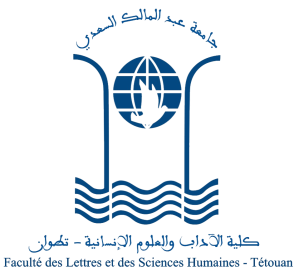 إعلانقراءة وتحليل الخريطة الطبوغرافية(مجموعة 2)تخبر ذة. نسرين بن ادريس، أنه تقرر إجراءامتحان وحدة قراءة وتحليل الخريطة الطبوغرافية عن بعد،من 8 إلى 10 أكتوبر 2020، وذلك عبر Google meet؛ لذا يجب على جميع طلبة المجموعة إرسال إسمهم الكامل بالفرنسية وكذا رقم أبوجي* عبر رسالة للبريد الإلكتروني nbendriss@uae.ac.ma،قصد تأكيد مشاركتهم في الإمتحان، وذلك قبل 6 أكتوبر 2020.بالتوفيق للجميع *: بعد التوصل بإسم الطالب(ة) وتأكيده(ا) المشاركة في الإمتحان، سوف يتم بعث رابط الدخول للمنصة عبر البريد الإلكتروني. 